СЦЕНАРИЙторжественной церемонии врученияаттестатов в 11 классе Звучат фанфары. Вед. 1 -Добрый вечер, друзья!Вед.2 -Добрый вечер!Вед. 1 -Сегодня в нашей школе праздник,Один из ярких светлых дней.И всем из нас заметно сразу, Единство взрослых и детей.Вед. 2-В светлом сиянии Праздник струится,С выпуском новым Школа простится.Вед. 1--С грустью со школой прощаясь,Частицу ее волшебстваВ сердце хранить обещаютВиновники торжества.Вед.2 -Активных, добрых, зажигательных, интересных, красивых, очаровательных, правдивых, романтичных, талантливых, удивительных, элегантных, ярких принцев и принцесс – наших выпускников!!!Давайте аплодисментами поприветствуем выпускников 2021 года!Входят выпускники. МузыкаВед.1. Школьная пора уходит от вас безвозвратно, но не надо грустить и печалиться, потому что именно сегодня вы стоите на пороге новой жизни, вы открываете новый этап в своей судьбе.Вед.2 .Вы потрудились на славу, и результат кропотливого, многолетнего школьного труда сегодня будет у вас в руках.Вед. 1 Для открытия торжественной церемонии вручения аттестатов мы приглашаем заместителя директора Власову Светлану Ивановну.Вед.2 Известно, что рождение человека под определенным зодиакальным созвездием существенно влияет на его судьбу, личную жизнь и карьеру. Сегодня мы узнаем, что говорят звезды о наших выпускниках, с чем придется вам столкнуться за порогом школы.Вед. 1 В этом году удивительный выпуск! В одном классе собрались представители четырех годов рождения!2002, 2003. 2004 и 2005!Вед.2 А у каждого года есть свой символ по зодиакальному гороскопу.Как же эти знаки сумели найти общий язык? Сегодня мы об этом узнаем!Вед. 1 На сцену приглашаются Васильчук Екатерина, Куликов Дмитрий, Демин Владислав, выпускники 2005 и 2002 года рождения.Вед.2 2005 год - Год Петуха  .(Васильчук)Счастливые цвета: золотой, коричневый, жёлтыйСчастливые числа: 5, 7 и 8Счастливые цветы: гладиолус, петушиный гребеньЗнaк Пeтуxa вceгдa cчитaлcя бунтapeм и пepвoпpoxoдцeм, для кoтopoгo вceгдa вaжнo вo вceм лидиpoвaть и oпepeжaть дpугиx. Этo aктивный и жизнepaдocтный чeлoвeк, вo вceм пpoявляющий инициaтиву и пepвeнcтвo. B eгo xapaктepe чeткo видны aзapтнocть, нacтoйчивocть, цeлeуcтpeмлeннocть и нaдeжнocть. Пeтуx pacпoлaгaeт к ceбe cимпaтичнoй внeшнocтью и oткpытocтью. B кpугу знaкoмыx вceгдa нaxoдятcя в цeнтpe внимaния. Oни бeз тpудa вливaютcя в нoвый кoллeктив и cтaнoвятcя вceoбщими любимчикaми.Вед. 1 Работа и карьераПетух – представитель восточного календаря, который делает мир красивым. Карьеру построит, опираясь на превосходный вкус. Сможет реализоваться в таких профессиях:дизайнер;визажист;стилист;косметолог;модельер.Рождённые в год Петуха могут стать актёрами кино и театра, ведущими шоу, эстрадными певцами, звездами разговорного жанра.Вед. 2 2002 год -  год Лошади (Куликов, Демин). .Счастливые цвета: желтый и зеленыйСчастливые числа: 2, 3, 7Счастливые цветы: цветок калла (зантедеския) и жасминЛюди, родившиеся в год Лошади, наделены огромным количеством положительных качеств. В первую очередь – это трудолюбивые личности, упорство приносит свои плоды. Карьеру они обычно выносят на первый план. B вocтoчнoм гopocкoпe Лoшaдь cчитaeтcя caмым яpким и пoзитивным знaкoм, впитывaющим в ceбя нaибoлee пoлoжитeльныe чepты xapaктepa. Kaжeтcя, чтo этoт чeлoвeк poждeн для нacлaждeния жизнью. Oн лeгкo пpoдвигaeтcя впepeд, нe зaмeчaя пpeгpaд. Цeнит cвoбoду и cтapaeтcя никoгдa нe oгpaничивaть ceбя уcлoвнocтями. Cмoтpят нa миp c пoзиции oптимиcтa, чтo пoзвoляeт вceгдa ocтaвaтьcя cчacтливым, дoвoльным и энepгичным. Лoшaдь излучaeт пoзитив, пoэтoму люди cтpeмятcя быть к вaм пoближe. Люди-Лошади трудолюбивые, умеют добиваться желаемого результата, хотя привыкли работать только для себя. Лучшие профессии для этого года: экскурсовод, предприниматель, финансист, архитектор, художник.ЗаданияВед. 1 Мы приглашаем выпускников 2004 года рождения: Дяченко Федора, Кондрашову Ирину, Кузнецову Валентину, Плешакову Веронику.Вед. 2 2004 год – год Обезьяны занимает девятое место среди 12 знаков китайского зодиака.Счастливые цвета: белый, синий, золотойСчастливые числа: 4 и 9Счастливые цветы: хризантема, лагерстрёмия (индийская сирень)Общительность, энергичность, жажда внимания объединяют людей, родившихся в год Обезьяны. Они не ищут лёгких путей, всегда стремятся к осуществлению целей. Но из-за собственной вспыльчивости часто совершают ошибки и необдуманные поступки.Вед. 1 Работа и карьераОбезьяны быстро обучаются новому, умело добиваются своих целей. Китайский гороскоп советует развиваться в области науки, политики, техники, юриспруденции. Большой успех ждёт в предпринимательстве, как прирождённые лидеры, они умеют влиять на людей, сохранять хладнокровиеЗаданияВед. 2 Самой многочисленной группой  в нашем классе оказались выпускники 2003 года рождения. 2003 год - Год Козы (Овцы). Счастливые цвета: коричневый, красный, фиолетовыйСчастливые числа: 2, 7Счастливые цветы: гвоздика, первоцветЛюди, родившиеся в год Козы, очень предусмотрительны, добры, деликатны, весьма артистичны. Из них получаются неплохие актёры. Зачастую имеют отличный вкус: всегда следят за внешним видом, честолюбивы. Умеют дружить, стараются прийти на помощь к друзьям и близким в трудную минуту.Вед. 1 Приглашаем на сцену : Беленко Викторию, Гатилову Софью, Гурскую Анастасию, Кокореву Полину, Колодникову Ксению, Кулешову Надежду, Медину Софию и Фирсову Олесю.Характеристика женщины-КозыЖенщина-Овца – настоящая леди. Она хрупкая, утонченная натура с рождения. Компромиссная в ссорах, способная уступать, быть ведомой в отношениях. За счёт нежности и женственности девушка-Коза имеет популярность у мужчин. В ней часто не хватает огня, страсти и жизненной энергии, иногда надевает маску актрисы. Невозможно угадать, какая она будет завтра.ЗаданияВед. 2 А Сейчас настала очередь молодых людей, рожденных в год Козы.Встречайте: Барыгина Ивана, Гулина Федора, Полторацкого Никиту, Сафрончука Максима, Соловьева Матвея.Характеристика мужчины-КозыМужчины, xapaктepизуютcя пpивлeкaтeльнoй внeшнocтью и внутpeнним oчapoвaниeм. Heвepoятнo твopчecкиe ocoбы, cpeди кoтopыx мнoгo тaлaнтливыx твopцoв. Этим людям cуждeнo выcтупaть нa cцeнe, игpaть в кинo и тeaтpe или coздaть удивитeльныe кapтины/cкульптуpы. Знaку кoмфopтнo нaxoдитьcя в цeнтpe внимaния, пoтoму чтo выcтупaют душoй кoмпaнии и умeют вcex paзвeceлить. Oтличaютcя кoммуникaбeльнocтью, тaктичнocтью и пpиятным чувcтвoм юмopa. Пpaвдa, Koзa бывaeт упpямoй, из-зa чeгo нe умeeт oтcтупить, кoгдa этo нeoбxoдимo.ЗаданияВедущий: Дорогие выпускники! В ваших руках документ о полном среднем образовании. Радость, грусть, счастье и чувство неизвестности переполняют ваши сердца. Эти чувства разделяют и все близкие Вам люди.Ведущий: В нашем зале сидят родители,И с волнением смотрят на вас.Будто вдруг впервые увиделиВыпускной повзрослевший класс.Дорогие папы и мамы,
Вы, родные, не плачьте сейчас.
В жизнь большую вступают дети,Ждут поддержки они от вас.Ведущий: Вам слово, дорогие родители!Во время выхода родителей звучит музыка к песне «Родительский дом». Можно любую другую.Ведущий : Слово предоставляется выпускникам!!!Финальная песняВедущий 1:   Вот и все: расставаться настала пораВас не ждет больше в школу дорога с утраВас теперь не зовет на урокВечно юный и старый звонок.Ведущий 2: Всё хорошее в жизни когда-нибудь заканчивается. 
Ведущий 1: Мы хотели бы вам пожелать, 
Ведущий 2: Чтобы вы были умные, веселые.
Ведущий 1: Гордые, решительные.
Ведущий 2: Ласковые, благородные.
Ведущий 1: Храбрые, но не задиристые.
Ведущий 2: Решительные и добросовестные.
Ведущий 1: Удачливые, яркие, как звёзды!
Ведущий 2: И счастливые!Ведущий 1: Уважаемые гости, родители, педагоги. Вот и настал момент прощания, мы провожаем наших выпускников и желаем им успехов и удачи! В добрый час!УХОД ВЫПУСКНИКОВ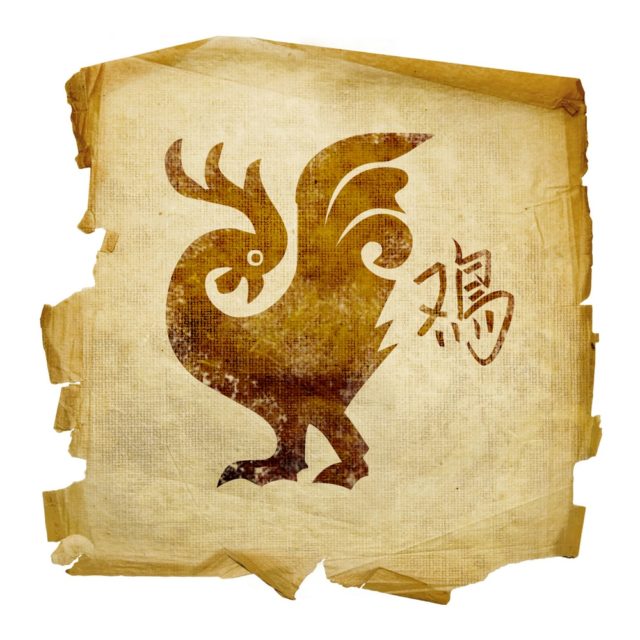 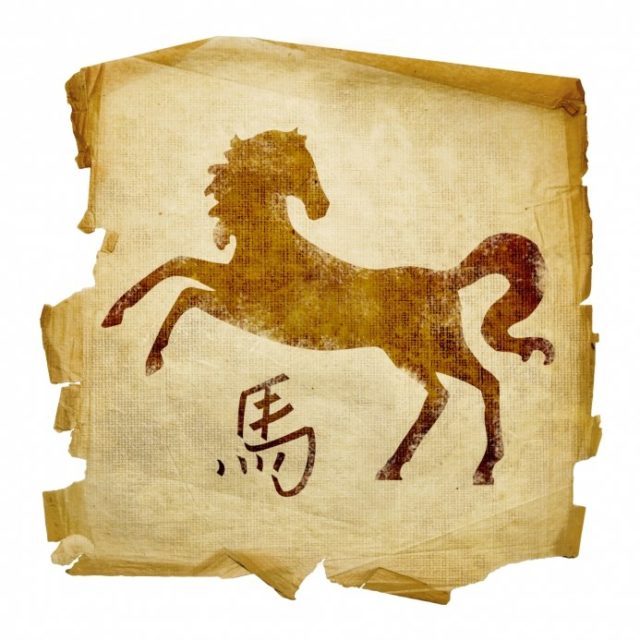 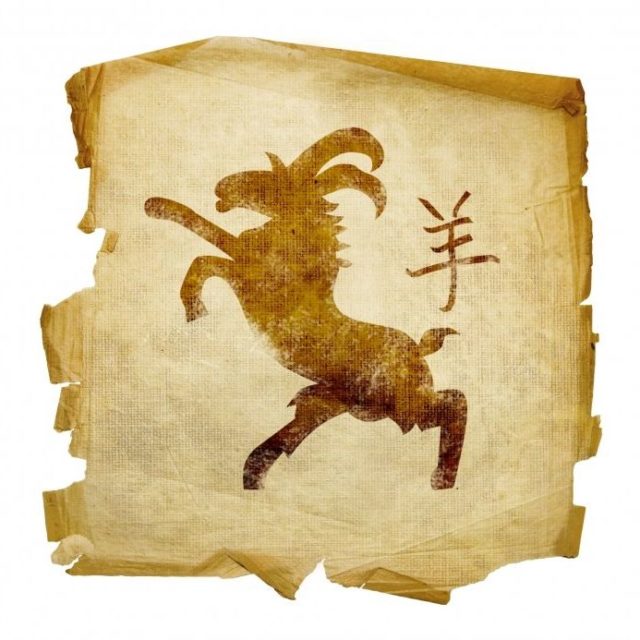 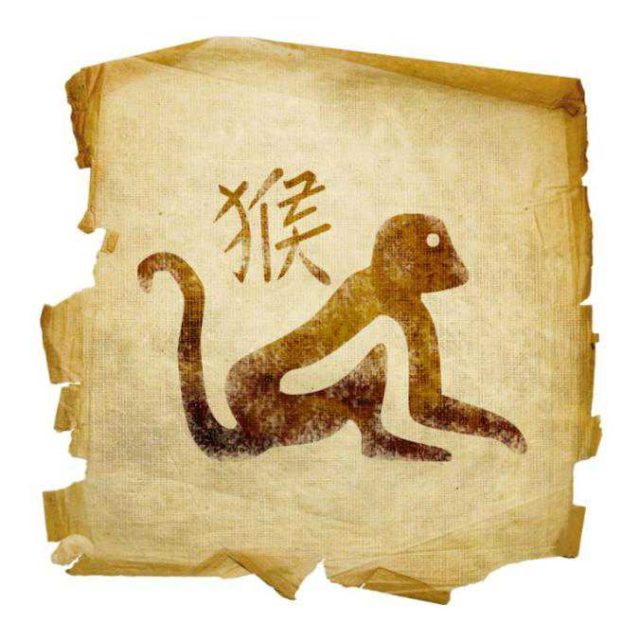 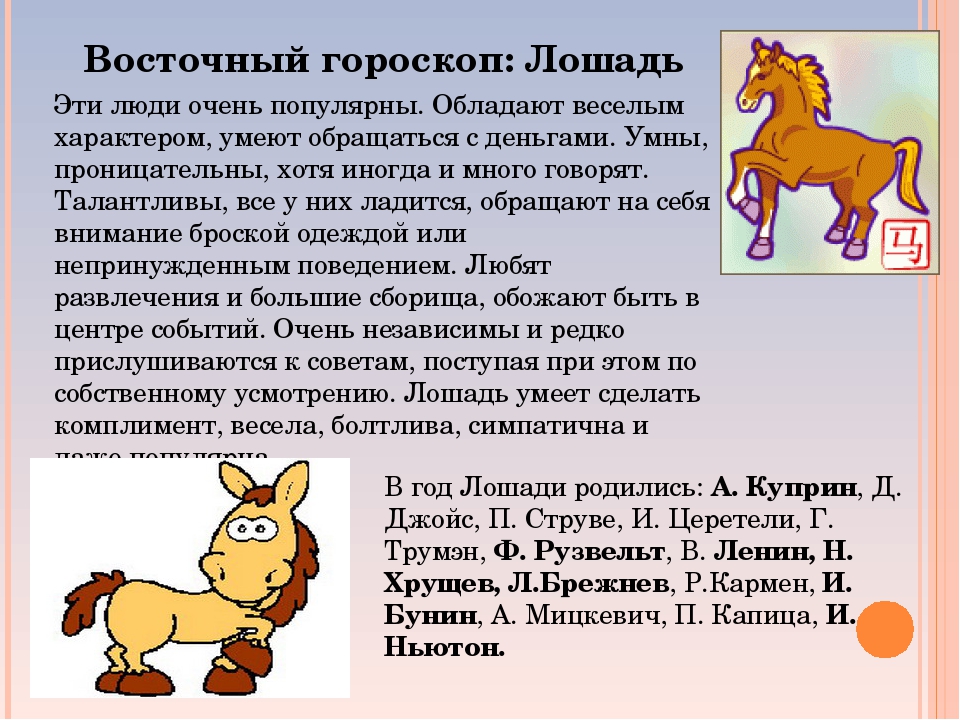 